附件：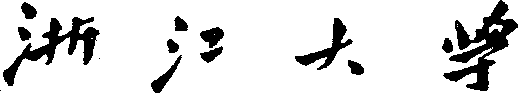 研究生专业实践报告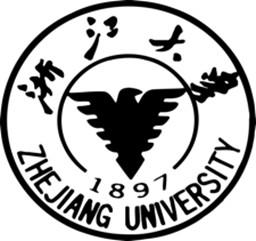 学号与姓名 	专业学位类别   	专业学位领域   	学院(系) 	实践单位 	实践时间 	提交日期	 	撰写提纲（供参考，不少于 5000 字）一、专业实践概况（简要介绍实践单位/岗位情况、专业实践讫止时间） 二、专业实践内容1、实践日志（摘选）2、实践项目/课题专题介绍3、实践单位评价 三、专业实践成效 1、对学位论文贡献2、研究成果3、取得的经济和社会效益四、心得体会（简述本人在实践能力提升、综合素质养成、职业发展能力等方面的收获，提出思考和建议）